МІНІСТЕРСТВО ОСВІТИ І НАУКИ УКРАЇНИМИКОЛАЇВСЬКИЙ НАЦІОНАЛЬНИЙ УНІВЕРСИТЕТІМЕНІ В. О. СУХОМЛИНСЬКОГОФілологічний факультет Кафедразагальної та прикладної лінгвістики.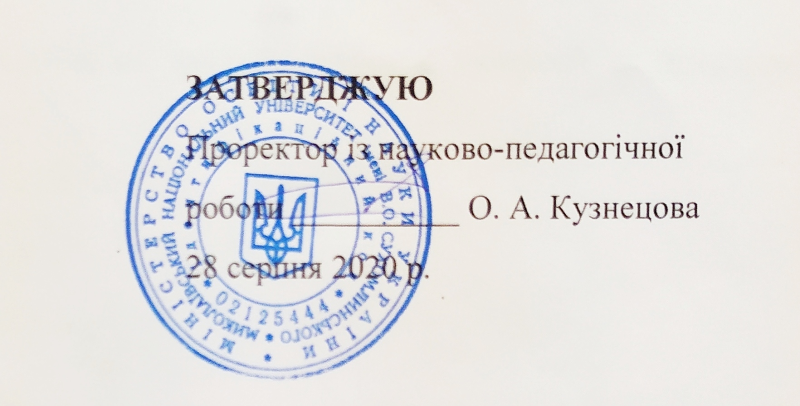 РОБОЧА ПРОГРАМА НАВЧАЛЬНОЇ ДИСЦИПЛІНИ ІНОЗЕМНА МОВА ЗА ПРОФЕСІЙНИМ СПРЯМУВАННЯМСтупінь бакалавраГалузь знань 23 Соціальна роботаспеціальність  231 Соціальна роботаОсвітня програма «Соціальна робота»2020 – 2021 навчальний рікРозробник:Пустовойченко Дарія Вікторівна,викладач кафедри загальної та прикладної лінгвістики, викладач _________(Пустовойченко Д.В.)Робоча програма затверджена на засіданні кафедри загальної та прикладної лінгвістикиПротокол № 1 від «28» серпня, 2020 р.Завідувач кафедри  ___________ (Коч Н. В.)« 28» серпня, 2020 р.АнотаціяВикладання навчальної дисципліни «Іноземна мова за професійним спрямуванням» спрямоване на формування мовної поведінки, що є специфічною для академічного і професійногосередовища, на практичневолодінняіноземноюмовою в межах програмногоматеріалу та в обсязі, необхідному для ситуативного та професійногоспілкування. У процесідосягненняцієї мети студентиповинні набути достатнійрівенькомунікативноїкомпетенції, яка включаємовленнєвіуміння, сформовані на основімовної, комунікативно-пізнавальноїмовленнєвоїдіяльності, а такожрозвинутинавичкисамостійноїроботи для забезпеченняосвітніхзапитів і гармонійногопоєднанняпроцесунавчання та подальшоїнауковоїдіяльності. Програмаорієнтована на розвитокмовноїкомпетенції шляхом збагаченнясловникового запасу фаховоїтермінології на основізагальнонаукової та професійної лексики, лексики побутового та діловогоспілкування, розвиток та вдосконаленнянавичок практичного володінняіноземноюмовою, щопередбачаєдосягнення такого рівня, який повинен забезпечитимайбутньомуспеціалістовіможливістьспілкуватисяіноземноюмовою в усній і писемній формах на професійному, побутовому та культурологічномурівнях, отримувати і передаватинауковуінформаціюзісвогофаху, використовуючирізноманітніінформаційніджерела. Вивченнядисципліни «Іноземнамова за професійнимспрямуванням» передбачає не лишеопануваннямовнихзнань, оволодіннямовленнєвимиуміннями, ознайомлення з соціокультурними та прагматичними аспектами іноземноїмови, але й інтеграціюмовнихуміньзізмістомконкретноїспеціалізації. Ключові слова:іноземнамова за професійнимспрямуванням, комунікативнакомпетенція, мовленнєвадіяльність, мовленнєвізнання і вміння, мовнаповедінка, навичкисамостійноїроботи, практична підготовкаспеціалістів, фаховатермінологія.Course AnnotationThe course “Foreign language for professional purposes” is aimed at formation of language behavior that is specific to the academic and professional environment, at the practical application of the foreign language within the curriculum requirements and to the extent necessary for situational and professional communication. In the process of achieving this goal, students will acquire a sufficient level of communicative competence, which includes speaking skills formed on the basis of communicative-cognitive language activity, as well as develop skills of independent work to ensure educational needs and harmonious combination of learning process and further research activity. The program focuses on the development of language competence by enriching the professional terminology vocabulary based on general and professional vocabulary, everyday life and business communication, development and improvement of practical foreign language skills, required at the level enabling future professionals to communicate in the foreign language in oral and written forms at the professional, everyday life and intercultural levels, to receive and share scientific information in their field, using a variety of information sources. The course “Foreign language for professional purposes” involves not only the acquisition of language knowledge and skills, mastering socio-cultural and pragmatic aspects of the foreign language, but also the integration of language skills into the content of a particular specialization.Key words: foreign language for professional purposes, communicative competence, speaking activity, language knowledge and skills, language behavior, independent work skills, practical training of specialists, professional terminology.1. Опис навчальної дисципліниМова навчання – англійська Примітка.Співвідношення кількості годин аудиторних занять до самостійної та індивідуальної роботи становить: для денної форми навчання – 120 год: 40 год. – аудиторні заняття, 80 год. – самостійна робота (33,5%/67,5%).2.Мета, завдання навчальної дисципліни та очікувані результати Мета курсу: формування у студентів загальної комунікативної мовленнєвої компетенції в обсязі тематики, що обумовлена професійними потребами. Завдання курсу: розвинути вміння та навички письма, читання і перекладу англійською мовою; розвинути навички комунікативного спілкування англійською мовою за темами повсякденного спілкування; удосконалити вміння і навички сприймати мову як при безпосередньому спілкуванні, так і під час аудіювання; удосконалити вміння і навички діалогічно та монологічно спілкуватися в межах тем, зазначених програмою; навчити передавати в усній та письмовій формах здобуту при читанні інформацію англійською мовою.Передумовою для вивчення дисципліни: шкільний курс англійської мовиНавчальна дисципліна складається з 4 кредитів.Програмні результати навчання:КОМ 1.Уміння спілкуватись науковою та професійною мовою, включаючи усну та письмову комунікацію українською мовою та принаймні однією з поширених європейських мов.1.3. Згідно з вимогами освітньо-професійної програми студент оволодіває такими компетентностями: І. Загальнопредметні:ЗК-2.Вміти логічно вірно, аргументовано і ясно будувати усну та письмову мову.ІІ. Фахові:ФК-19. Прагнення до саморозвитку, підвищенню кваліфікації та майстерності.2. Програма навчальної дисципліниКредит1.Людина і світ.Тема 1. Розмовна тема:Зовнішність людини. Характер.Граматична тема:Часи групи Simple. Часи групи Continuous.Тема 2. Розмовна тема: Біологічні процеси. Нервова система.Граматична тема: Часи групи Simple. Часи групи Continuous.       Тема 3.Розмовна тема: Шоколад. Їжа і характер людини.Граматична тема: Часи групи Simple. Часи групи Continuous.       Тема 4. Розмовна тема: Стрес. Гіпноз.Граматична тема: Часи групи Perfect.Тема 5.Розмовна тема: Згубні звички. Проблеми молоді.Граматична тема: Часи групи Perfect. Неправильні дієсловаКредит2.Розвиток особистості.Тема 1. Розмовна тема: Вибір професії. Граматична тема: Модальнідієслова.Тема 2. Розмовна тема: Чим займаються соціальні робітники.Граматична тема: Модальнідієслова.Тема 3.Розвиток особистості. Граматична тема: Модальнідієслова.Тема 4.Розмовна тема:Геній серед нас. Граматична тема: Неправильні дієслова.Тема 5.Життя відомих людей. Граматична тема: Неправильні дієслова.Кредит3.Родина і суспільство.Тема 1. Розмовна тема: Українська родина.Граматична тема:Умовніречення. Наміри у майбутньому.Тема 2. Розмовна тема: Майбутнє родинних стосунків. Граматична тема:Умовніречення. Наміри у майбутньому.        Тема 3.Розмовна тема:Сучасна молодь. Проблеми молоді.Граматична тема: Умовніречення. Наміри у майбутньому.       Тема 4.Розмовна тема:Сімейне життя. Як покращитисвоївзаємини.Граматична тема:Умовні речення. Наміри у майбутньому.Тема 5.Розмовна тема: Як покращитисвоївзаємини. Граматична тема:Узгодження часів.Кредит 4.Здоровя. Медицина. Наука.Тема 1. Розмовна тема:Освіта. Інтелект. Граматична тема: Узгодження часів.Тема 2.Медицина. Лікарі без кордонів. Граматична тема: Узгодження часів.Тема 3. Розмовна тема:Харчування.Граматична тема: Пряма і непряма мова.Тема 4.Наука.Граматична тема: Пряма і непряма мова.Прийменникимісця і часу.Тема 5.Ідеї та інновації.Граматична тема: Пряма і непряма мова.Прийменникимісця і часу.3. Структура навчальної дисципліни4. Теми практичних занять5. Самостійна  робота6. Індивідуальне навчально - дослідне завданняДоповіді, захист рефератів, повідомлення.7. Форми роботи та критерії оцінюванняРейтинговий контроль знань студентів здійснюється за 100-бальною шкалою: Шкала оцінювання: національна та ECTSФорми поточного та підсумкового контролю. Комплексна діагностика знань, умінь і навичок студентів із дисципліни здійснюється на основі результатів проведення поточного й підсумкового контролю знань (КР). Поточне оцінювання (індивідуальне, групове і фронтальне опитування, самостійна робота, самоконтроль). Завданням поточного контролю є систематична перевірка розуміння й засвоєння програмового матеріалу, виконання практичних, лабораторних робіт, уміння самостійно опрацьовувати тексти, складання конспекту рекомендованої літератури, написання і захист реферату, здатності публічно чи письмово представляти певний матеріал.Завданням підсумкового контролю (КР, іспит) є перевірка глибини засвоєння студентом програмового матеріалу модуля.Критерії оцінювання відповідей на практичних заняттях:Студенту виставляється відмінно за умови, якщо відповідь повна, вичерпна, насичена термінологією з курсу; визначається точністю, послідовністю і логічністю; відповідає мовним нормам. У ході відповіді студент розкриває питання, передбачені для самостійного опрацювання, наводить приклади на підтвердження теоретичного матеріалу..Студенту виставляється дуже добре, якщо відповідь повна, вичерпна, насичена термінологією з курсу; визначається точністю, послідовністю і логічністю; відповідає мовним нормам. У ході відповіді студент розкриває питання, передбачені для самостійного опрацювання, наводить приклади на підтвердження теоретичного матеріалу. У ході відповіді наявні незначні мовленнєві огріхи.Студенту виставляється добре, відповідь змістовна, однак неповна, репліки недостатньо вдалі, оскільки не враховують належним чином використання термінологічної лексики; порушується послідовність і логічність викладу думок; надається перевага невербальній комунікації; трапляються суттєві мовленнєві огріхи..Студенту виставляється достатньо, якщо відповідь змістовна, однак неповна, репліки недостатньо вдалі, оскільки не враховують належним чином використання термінологічної лексики; порушується послідовність і логічність викладу думок; надається перевага невербальній комунікації; трапляються суттєві мовленнєві огріхи.Студенту виставляється задовільно, якщо він бере участь в обговоренні теоретичних питань практичного заняття, проте, відповіді є недостатніми за обсягом (до 5-6 реплік), елементарними за змістом, зі значною кількістю помилок різного роду.Кількість балів у кінці семестру повинна складати від 200 до 400 балів (за 4 кредитів), тобто сума балів за виконання усіх завдань. Відповідний розподіл балів, які отримують студенти за 6 кредитів*Примітка. Коефіцієнт для іспиту – 0,6. Іспит оцінюється в 40 б.8. Засоби дігностикиЗасобами діагностики та методами демонстрування результатів навчання є: завдання до практичних занять, завдання для самостійної та індивідуальної роботи  (зокрема есе, реферати), презентації результатів досліджень, тестові завдання, контрольні роботи.9. Методи навчанняУсний виклад матеріалу: наукова розповідь, спрямована на аналіз фактичного матеріалу;пояснення − вербальний метод навчання, за допомогою якого розкривається сутність певного явища, закону, процесу; проблемне навчання, робота з підручником та додатковими джерелами,  спостереження над усним мовленням, спостереження над мовним матеріалом, порівняльний аналіз, виразне читання текстів; ілюстрація − метод навчання, який передбачає показ предметів і процесів у їх символічному зображенні (малюнки, схеми, графіки та ін.).10. Рекомендована літератураБазова1. Бєляєва В. М. Англійськамова:навч. посіб./Беляєва В. М., ПетльованаЛ. Л.:Новийсвіт2000,2009.153 с2. Бех П. О. Англійськамова : навч. посіб. / П. О. Бех. Київ : Либідь,1992. 269 с.3. Буданов С. І. Діловаанглійськамова / С. І. Буданов, А. О. Борисова. Харків :Торсінг плюс, 2006. 125 с.4.  Верба Г. В., Верба Л. Г. Довідник з граматики англійської мови. К.: Освіта, 1993.5. Верба Г. В. Граматикасучасноїанглійськоїмови : довідник / Г. В. Верба, Л. Г. Верба. Київ : Логос, 2005. 341 с.6. Гапон Ю. А. Англійськамова для діловогоспілкування : навч. посіб. / Ю. А. Гапон. Київ :Європейськийуніверситет, 2004. 230 с.7. Голіцинський, Юрій Борисович. Граматика [англійськоїмови] [Текст] : зб. вправ: Пер. з 4-го рос.вид. / Ю. Б. Голіцинський. 4.вид. К. : А.С.К., 2005. 537 с.8. Дехтярьова В.В. Підручник з англійськоїмови для інститутівфізичноїкультури  – К,: В. школа, 1980. – 200 с.9. Каушанская В.Л. Грамматикаанглийскогоязыка. Пособие для студентовпедагогическихинститутов и университетов. М., 2000. 320с.10. Каушанская В.Л. Сборникупражнений по грамматикеанглийскогоязыка. М.,2000. 216с.11. Коганов  А.Б. Сучасна англійська мова: Розмовні теми (лексика, тексти,діалоги, вправи).К.: А.С.К., 2000. Кн.1. 359 с.12.Матвіяс О. Англійськамова : навч. посіб. для студ. І курсу ф-тівфіз. виховання та спорту / О. Матвіяс, Н. Юрко. Львів :ЛДУФК, 2007.13. Duckworth M. Oxford Business English Grammar and Practice.OUP, 1999.224 p.14. IanLebeau, GarethRees. LanguageLeader Pre-Intermediate. Coursebook. Pearson:Longman. 168 p.15. IanLebeau, GarethRees. LanguageLeader Pre-Intermediate. Workbook. Pearson:Longman. 95 p.16. Englishgrammar: ReferenceandPractice. Дроздова Т. Ю., Бурустова А. И. Химера, Санкт-Петербург, 2000. 320 р.17.Murphy R. EnglishGrammarinUse. Cambridge, 1988. – 328 p.18.Longman Business English Dictionary. L.: E.W. Longman Group Ltd, 2000. 685 p.19.Longman Business English Dictionary. L.: E.W. Longman Group Ltd, 2000. 685 p.20.Longman Dictionary of Contemporary English. L.: E.W. Longman Group Ltd, 2002. 1855 p.21.Oldham G.E. Dictionary of Business and Finance Terms. N.Y.: Barnes & Noble Books, 2003. 320 р.22.Oxford Dictionary of Business English. – Oxford: OUP, 1999. 764 p.Допоміжна1. Bill Mascull: Business Vocabulary in Use.Advanced. 2nd edition.Cambridge University press, 2008 168p.2. Leo Jones, Richard Alexander: New International Business English.Cambridge University press, 2011 264p.3.Murphy Raymond: Essential grammar in use (blue). Cambridge University press, 2011. 260с.4. Peter Roach: English Phonetic and Phonology. Glossary.- Cambridge University press, 2009. 218с.5. Simon Sweeny: Communicating in Business English. 2nd edition.Cambridge University press, 2011.129p.11. Інформаційні ресурсиhttp://moodle.mdu.edu.ua/CollinsDictionary: http://www.collinsdictionary.com/Merriam-Webster Online: DictionaryandThesaurus: http://www.merriam-webster.com/EncyclopediaBritannica: http://www.britannica.com/http://ijl.oxfordjournals.org/http:|//www.bellenglish.com/ http:/www.ldoceonline.com/Найменування показників Галузь знань, напрям підготовки, освітньо-кваліфікаційний рівеньХарактеристика навчальної дисципліниХарактеристика навчальної дисципліниХарактеристика навчальної дисципліниНайменування показників Галузь знань, напрям підготовки, освітньо-кваліфікаційний рівеньденна форма навчанняденна форма навчанняденна форма навчанняКількість кредитів  - 4Галузь знань:23 Соціальна роботаНормативнаНормативнаНормативнаКількість кредитів  - 4Спеціальність: 231 Соціальна роботаНормативнаНормативнаНормативнаІндивідуальне науково-дослідне завдання: доповіді, реферати.Освітня програма:Соціальна роботаРік підготовки:Рік підготовки:Рік підготовки:Індивідуальне науково-дослідне завдання: доповіді, реферати.Освітня програма:Соціальна робота111Індивідуальне науково-дослідне завдання: доповіді, реферати.Освітня програма:Соціальна роботаСеместрСеместрСеместрЗагальна кількість годин - 120Освітня програма:Соціальна робота112Загальна кількість годин - 120Освітня програма:Соціальна роботаТижневих годин для денної форми навчання: аудиторних – 2самостійної роботи студента – 4Ступінь бакалавраПрактичніПрактичніПрактичніТижневих годин для денної форми навчання: аудиторних – 2самостійної роботи студента – 4Ступінь бакалавра20 год.20 год.20 год.Тижневих годин для денної форми навчання: аудиторних – 2самостійної роботи студента – 4Ступінь бакалавраСамостійна роботаСамостійна роботаСамостійна роботаТижневих годин для денної форми навчання: аудиторних – 2самостійної роботи студента – 4Ступінь бакалавра40 год.40 год.40 год. Тижневих годин для денної форми навчання: аудиторних – 2самостійної роботи студента – 4Ступінь бакалавраВид контролю: залікВид контролю: залікВид контролю: залікНазви кредитів і темКількість годинКількість годинКількість годинКількість годинКількість годинКількість годинКількість годинКількість годинНазви кредитів і темДенна формаДенна формаДенна формаДенна формаДенна формаДенна формаДенна формаДенна формаНазви кредитів і темУсього у тому числіу тому числіу тому числіу тому числіу тому числіу тому числіу тому числіНазви кредитів і темУсього лпплабіндіндср123445667Кредит 1.Людина і світ.Кредит 1.Людина і світ.Кредит 1.Людина і світ.Кредит 1.Людина і світ.Кредит 1.Людина і світ.Кредит 1.Людина і світ.Кредит 1.Людина і світ.Кредит 1.Людина і світ.Кредит 1.Людина і світ.Тема 1. Розмовна тема:Зовнішність людини. Характер.Граматична тема:Часи групи Simple. Часи групи Continuous..6224Тема 2. Розмовна тема: Біологічні процеси. Нервова система.Граматична тема: Часи групи Simple. Часи групи Continuous.6224Тема 3.Розмовна тема: Шоколад. Їжа і характер людини.Граматична тема: Часи групи Simple. Часи групи Continuous.6224Тема 4. Розмовна тема: Стрес. Гіпноз.Граматична тема: Часи групи Perfect.6224Тема 5.Розмовна тема: Згубні звички. Проблеми молоді.Граматична тема: Часи групи Perfect. Неправильні дієслова.6224Усього30101020Кредит2.Розвиток особистості.Кредит2.Розвиток особистості.Кредит2.Розвиток особистості.Кредит2.Розвиток особистості.Кредит2.Розвиток особистості.Кредит2.Розвиток особистості.Кредит2.Розвиток особистості.Кредит2.Розвиток особистості.Кредит2.Розвиток особистості.Тема 1. Розмовна тема: Вибір професії. Граматична тема: Модальнідієслова.6224Тема 2. Розмовна тема: Чим займаються соціальні робітники.Граматична тема: Модальнідієслова.6224Тема 3.Розвиток особистості. Граматична тема: Модальнідієслова.6224Тема 4.Розмовна тема:Геній серед нас. Граматична тема: Неправильні дієслова.6224Тема 5. Розмовна тема:Життя відомих людей. Граматична тема: Неправильні дієслова.6224Усього30101020Кредит 3. Родина і суспільство.Кредит 3. Родина і суспільство.Кредит 3. Родина і суспільство.Кредит 3. Родина і суспільство.Кредит 3. Родина і суспільство.Кредит 3. Родина і суспільство.Кредит 3. Родина і суспільство.Кредит 3. Родина і суспільство.Кредит 3. Родина і суспільство.Тема 1. Розмовна тема: Українська родина.Граматична тема:Умовніречення. Наміри у майбутньому.6224Тема 2. Розмовна тема: Майбутнє родинних стосунків. Граматична тема:Умовніречення. Наміри у майбутньому.6224Тема 3.Розмовна тема:Сучасна молодь. Проблеми молоді.Граматична тема: Умовніречення. Наміри у майбутньому.6224Тема 4.Розмовна тема:Сімейне життя. Як покращитисвоївзаємини.Граматична тема:Умовні речення. Наміри у майбутньому.6224Тема 5.Розмовна тема: Як покращитисвоївзаємини. Граматична тема:Узгодження часів.6224Усього30101020Кредит4.Здоровя. Медицина. Наука..Кредит4.Здоровя. Медицина. Наука..Кредит4.Здоровя. Медицина. Наука..Кредит4.Здоровя. Медицина. Наука..Кредит4.Здоровя. Медицина. Наука..Кредит4.Здоровя. Медицина. Наука..Кредит4.Здоровя. Медицина. Наука..Кредит4.Здоровя. Медицина. Наука..Кредит4.Здоровя. Медицина. Наука..Тема 1. Розмовна тема:Освіта. Інтелект. Граматична тема: Узгодження часів.6244Тема 2. Розмовна тема:Медицина. Лікарі без кордонів. Граматична тема: Узгодження часів.6244Тема 3. Розмовна тема:Харчування.Граматична тема: Пряма і непряма мова.6244Тема 4. Розмовна тема:Наука.Граматична тема: Пряма і непряма мова.Прийменникимісця і часу.6244Тема 5. Розмовна тема:Ідеї та інновації.Граматична тема: Пряма і непряма мова.Прийменникимісця і часу.6244Усього30102020Разом за курс120408080Кредит 1. Людина і світ.Кредит 1. Людина і світ.Кредит 1. Людина і світ.1Розмовна тема:Зовнішність людини. Характер.Граматична тема:Часи групи Simple. Часи групи Continuous.22Розмовна тема: Біологічні процеси. Нервова система.Граматична тема: Часи групи Simple. Часи групи Continuous.23Розмовна тема: Шоколад. Їжа і характер людини.Граматична тема: Часи групи Simple. Часи групи Continuous.24Розмовна тема: Стрес. Гіпноз.Граматична тема: Часи групи Perfect.25Розмовна тема:Згубні звички. Проблеми молоді.Граматична тема:Часи групи Perfect. Неправильні дієслова.2Кредит 2. Розвиток особистості.Кредит 2. Розвиток особистості.Кредит 2. Розвиток особистості.6Розмовна тема: Вибір професії. Граматична тема: Модальнідієслова.27Розмовна тема: Чим займаються соціальні робітники.Граматична тема: Модальнідієслова.28Розвиток особистості. Граматична тема: Модальнідієслова.29Розмовна тема:Геній серед нас. Граматична тема: Неправильні дієслова.210Розмовна тема:Життя відомих людей. Граматична тема: Неправильні дієслова.2Кредит 3. Родина і суспільство.11Розмовна тема: Українська родина.Граматична тема:Умовніречення. Наміри у майбутньому.212Розмовна тема: Майбутнє родинних стосунків. Граматична тема:Умовніречення. Наміри у майбутньому.213Розмовна тема:Сучасна молодь. Проблеми молоді.Граматична тема: Умовніречення. Наміри у майбутньому.214Розмовна тема:Сімейне життя. Як покращитисвоївзаємини.Граматична тема:Умовні речення. Наміри у майбутньому.215Розмовна тема: Як покращитисвоївзаємини. Граматична тема:Узгодження часів.2Кредит 4. Здоров’я. Медицина. Наука.16Розмовна тема:Освіта. Інтелект. Граматична тема: Узгодження часів.217Розмовна тема:Медицина. Лікарі без кордонів.Граматична тема: Узгодження часів.218Розмовна тема:Їжа в Британії,СШАГраматична тема: Пряма і непряма мова.219Розмовна тема:Ідеї та інновації.Граматична тема: Пряма і непряма мова.Прийменникимісця і часу.220Розмовна тема:Ідеї та інновації.Граматична тема: Пряма і непряма мова.Прийменникимісця і часу.2Всього  Всього  60№з/пНазва темиКіл. год.Кредит 1. Людина і світ.1Наука та астрологія про характер людини. Опис характеру людини за лініямидолоні.32Твір на тему: Хтощасливіший – чоловікчижінка?23Виконання вправ на закріплення лексико-граматичного матеріалу теми.54Підготувати міні-презентацію, спираючись на запропоновану лексику.55Розповідь на тему: «Моєхоббі». Вивченнясталихвиразів, синонімів та антонімів.5Кредит 2.Розвиток особистості.6Твір на тему: «Особистість».27Виконання вправ на закріплення лексико-граматичного матеріалу теми.48Читання та переказ газетних статей.69Підготувати міні-презентацію, спираючись на запропоновану лексику.410Складання та вивченнядіалогівза темою «Мій робочий день».Комунікативнаситуація«Моя професія».4Кредит 3.Сімейні стосунки.11Твір на тему: «Рецепт улюбленої страви». Складаннядіалогів на тему: Етикет за столом.512Комунікативна ситуація: Проблема особистості. Сімейні стосунки. Виховання.213Підготувати міні-презентацію, спираючись на запропоновану лексику.514Виконання вправ на закріплення лексико-граматичного матеріалу теми.515Вивченнясталихвиразів, синонімів та антонімів.3Кредит 4.Здоровя. Медицина. Наука.16Твір на тему: «Сучасна наука. Важливі винаходи».517Виконання вправ на закріплення лексико-граматичного матеріалу теми.518Складання та вивченнядіалогів за темоюТаблицянеправильнихдієслів. Написання тестів. 219Таблицянеправильнихдієслів. Написання тестів. 520Підготувати міні-презентацію, спираючись на запропоновану лексику.3Разом80ОЦІНКАЄКТССУМА БАЛІВОЦІНКА ЗА НАЦІОНАЛЬНОЮ ШКАЛОЮ ОЦІНКА ЗА НАЦІОНАЛЬНОЮ ШКАЛОЮ ОЦІНКАЄКТССУМА БАЛІВекзамен залікA90-1005 (відмінно)5/відм./зарахованоB80-894 (добре)4/добре/ зарахованоC65-794 (добре)4/добре/ зарахованоD55-643 (задовільно) 3/задов./ зарахованоE50-543 (задовільно) 3/задов./ зарахованоFX35-492 (незадовільно) Не зарахованоПоточне оцінювання та самостійна роботаПоточне оцінювання та самостійна роботаПоточне оцінювання та самостійна роботаПоточне оцінювання та самостійна роботаПоточне оцінювання та самостійна роботаПоточне оцінювання та самостійна роботаПоточне оцінювання та самостійна роботаПоточне оцінювання та самостійна роботаПоточне оцінювання та самостійна роботаПоточне оцінювання та самостійна роботаКР Накопичувальні бали/сумаТ1Т2Т3Т4Т5Т6Т7Т8Т9Т10100400/10030304030203030403020100400/100